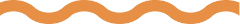 Datum: Auteurs:Het eerste hoofdstuk TestRijkskantoor MiddelzeehuysZuidersingel 3 8911 AV LeeuwardenHuis voor de WaddenRuiterskwartier 121A 8911 BS LeeuwardenPostbus 20401, 2500 EK Den Haag088 - 797 44 00secretariaatprw@minezk.nlwww.rijkewaddenzee.nl RijkeWaddenzee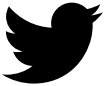 Opdrachtgevers:Eindredactie:Opmaak:Fotografie: